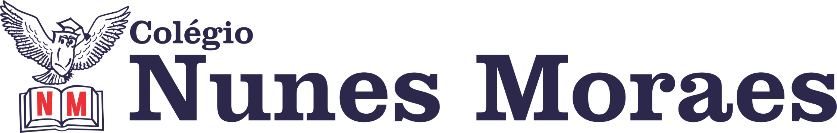 AGENDA DIÁRIA 2º ANO, 27 DE JANEIRO1ª AULA: MATEMÁTICAObjeto de Conhecimento: Leitura de tabelas. Aprendizagens Essenciais: Registrar e organizar informações e dados em tabelas.Capítulo 1: Números por todo lado. Atividade e explicação: páginas 27 e 28.Para casa: página 30.2ª AULA: CIÊNCIASObjeto de Conhecimento: O papel das lendas e mitos na cultura indígenas.Aprendizagens Essenciais: Entender, de maneira simplificada, práticas e procedimentos da investigação científica. Reconhecer o senso comum como resultado de vivências e da transmissão de informações. Capítulo 1: Profissão: cientista. Atividade e explicação: páginas 18 e 19. Para casa: páginas 20 e 21.3ª AULA: PORTUGUÊS/REDAÇÃO Avaliação diagnóstica. Leitura na folha.4ª AULA: EXTRA.Forte abraço!